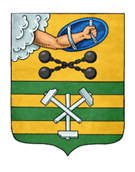 ПЕТРОЗАВОДСКИЙ ГОРОДСКОЙ СОВЕТ40 сессия 28 созываРЕШЕНИЕот 12 мая 2021 г. № 28/40-701Об избрании Главы Петрозаводского городского округаНа основании п. 1 ч. 2 ст. 36 Федерального закона от 06.10.2003 
№ 131-ФЗ «Об общих принципах организации местного самоуправления 
в Российской Федерации», ст. 2.1 Закона Республики Карелия от 30.09.2014 
№ 1835-ЗРК «О порядке формирования представительных органов муниципальных районов и избрания глав муниципальных образований и 
о сроках полномочий органов местного самоуправления в Республике Карелия», статьи 29 Устава Петрозаводского городского округа, решения конкурсной комиссии при проведении конкурса по отбору кандидатур 
на должность Главы Петрозаводского городского округа от 30 апреля 
2021 года № 6 Петрозаводский городской СоветРЕШИЛ:Избрать Главой Петрозаводского городского округа Любарского Владимира Константиновича.И.о. ПредседателяПетрозаводского городского Совета                                             А.Ю. Ханцевич